Ж А Л О Б Ана действия (бездействие) заказчика и комиссии по осуществлению закупок (закупочной комиссии) при проведении конкурса 	Заказчик – Федеральное государственное унитарное предприятие атомного флота., 183017, ОБЛ. МУРМАНСКАЯ, Г, МУРМАНСК, П/О МУРМАНСК-17, тел.: +8 (8152) 553301, доб.: 6379. Адрес электронной почты: panaskovna@rosatomflot.ru.	Фамилии, имена, отчества членов аукционной комиссии, действия (бездействие) которых обжалуются: Мантула Николай Владимирович – председатель единой комиссии, Трубочкина Елена Васильевна – Заместитель председателя единой комиссии, Ковалев Владимир Александрович – член комиссии.Заявитель, подающий жалобу: Общество с ограниченной ответственностью «ИнСтрой» (далее – ООО «ИнСтрой»), юридический и фактический адреса: 183025, г.Мурманск, ул.Гвардейская, д.7, оф.2, телефон: (8152) 253-252. Адрес электронной почты: 63-460@mail.ru.Наименование конкурса: открытый одноэтапный конкурс в электронной форме без квалификационного отбора на право заключения договора на выполнение работ по ремонту здания блока вспомогательных цехов ФГУП «Атомфлот» (код ОКПД 2 - 41.20.40.900 Работы строительные по возведению нежилых зданий и сооружений прочие, не включенные в другие группировки), извещение  № 31806348078.Извещение о проведении Открытого конкурса в электронной форме и документация размещены на официальном Интернет сайте Российской Федерации для размещения заказов: www.zakupki.gov.ru и на электронной площадке B2B-Center – адрес: http://b2b-center.ru/.Начальная (максимальная) цена 22 903 290 (Двадцать два миллиона девятьсот три тысячи двести девяносто) рублей 24 копейки, включая НДС.ООО «ИнСтрой» в предусмотренном документацией о закупке порядке была подана заявка на участие в конкурсе.В установленный срок на участие в закупке подано 5 заявок, в числе которых заявка ООО «ИнСтрой» номер в протоколе - 4.1. При оценке поступивших заявок, были допущены нарушения. Согласно протоколу № 1001144-4 от 23.05.2018 года по результатам оценки и сопоставления заявок на участие в конкурсе Единой комиссией принято решение признать победителем конкурса ООО «КАСТОМ».В соответствии с Единым отраслевым стандартом закупок (положение о закупке) Заказчика:- стандарт разработан в соответствии с требованиями Федерального закона  от 18 июля 2011 года № 223-ФЗ «О закупках товаров, работ, услуг отдельными видами юридических лиц», - конкурентные закупки (конкурентные способы закупок) – закупки, предусматривающие состязательность участников закупки и проводимые в порядке, предусмотренном Стандартом: конкурс, аукцион, редукцион, запрос предложений,  запрос цен.	В соответствии с изменениями внесенными Заказчиком в подраздел 1.1.1. «Требования к участникам закупки» п/п 1.10 участник должен иметь - членство в саморегулируемой организации, требуемое для выполнения договора, в области строительства, реконструкции, капитального ремонта объектов капитального строительства. Член саморегулируемой организации должен быть зарегистрирован в том же субъекте Российской Федерации, в котором зарегистрирована такая саморегулируемая организация, за исключением случаев, указанных в ч.3 ст. 55.6 ГрК РФ. Подтверждающий документ ­ выписка из реестра членов саморегулируемой организации, членом которой является участник закупки, зарегистрированной на территории любого из субъектов Российской Федерации (для иностранных юридических лиц).В соответствии с п. 6 ст.55.8 ГрК РФ - Член саморегулируемой организации, не уплативший указанный в части 5 настоящей статьи дополнительный взнос в компенсационный фонд обеспечения договорных обязательств, не имеет права принимать участие в заключении новых договоров подряда на выполнение инженерных изысканий, подготовку проектной документации, договоров строительного подряда с использованием конкурентных способов заключения договоров. Согласно выписки с сайта НОСТРОЙ у ООО «КАСТОМ» отсутствует взнос в компенсационный фонд обеспечения договорных обязательств, таким образом, компания ООО «КАСТОМ» не соответствует требованиям документации Заказчика.Следовательно, Заказчик допустил к участию и признал победителем участника, предоставившего недостоверные сведения и не соответствующего требованиям документации Заказчика.На основании изложенного, согласно пункта 1 части 10 статьи 3 ФЗ № 223,  ст. 18.1 ФЗ №135, Считаем, что выше перечисленными действиями комиссией Заказчика были допущены нарушения по предоставлению допуска Участнику, предоставившему недостоверные сведения. Так же считаем признание победителем ООО «КАСТОМ» незаконным, ввиду отсутствия у компании права на выполнение работ по договору строительного подряда, заключаемому с использованием конкурентных способов заключения договоров, в соответствии с п. 6 ст.55.8 ГрК РФ.Просим,приостановить процедуру закупки в части заключения договора с участником, занявшим первое место, рассмотреть жалобу по существу, провести внеплановую проверку действий заказчика на соответствие нормам законодательства и выдать предписание об устранении нарушений законодательства.К настоящей жалобе прилагаем:Копия документа, подтверждающего полномочия  директора ООО «ИнСтрой»;Копия устава ООО «ИнСтрой»;Копия протокола результата закупки.Копия выписки ООО «КАСТОМ» с сайта НОСТРОЙ.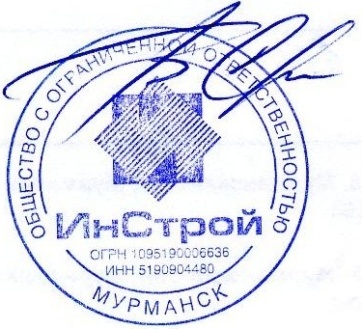 Генеральный директор    				                    		                С.И. БойкоОбществос ограниченной ответственностью«ИнСтрой»(ООО «ИнСтрой»)183032, г. Мурманск,ул. Гвардейская, д. 7, оф.2тел./факс: (8152) 253-252,(8152) 52-02-42ИНН 5190904480 КПП 519001001E-mail: 63-460@mail.ruот  25.05.2018  № 56Руководителю УФАС России по Мурманской области183038, г.Мурманск, ул.Книповича, д.9аE-mail: to51@fas.gov.ru